                                JELENTKEZÉSI LAP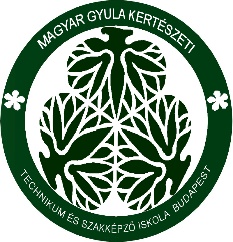 ORIENTÁCIÓS KÉPZÉSRE (9. osztály után)Beküldési határidő: 2021. augusztus 21. (postabélyegző dátuma)Nyomtatott nagybetűkkel, a személyi iratok alapján kell kitölteni!Jelentkező neve: …………………...........................................................................................Születési helye: ………………………………..………Születési ideje: ………………..….………….Mobil telefonszáma: ………………………Vezetékes telefonszáma: ……..………..……………….Email címe (nyomtatott betűkkel): ………………………………………….…………..………………Tanulói oktatási azonosítója:  Taj száma: Lakcím:  …………………………………város, ………………..…………...közterület neve…………………………………………..házszám, ………..……..…….emelet, ………………….ajtó.Anyja születési neve: ……………………………………………………………………………….…….Gondviselő neve: (kiskorú esetén)………………………………………………………………………Jelenlegi  iskola OM azonosítója  neve, címe: ……………………..………………….………………………………………………………………………………………………….…………………………………..…..………….…..…..………………………………………………………………...Eddig megszerzett szakképesítései: …………………………………………………………………….…………………………………………………………………………………………………….…………A jelentkezés feltétele: Szakértői Bizottság szakvéleménye szükséges!Kelt: ……………………………………..	       Választható rész-szakképesítésJelentkezemKépzési idő (év)Orientációs osztály1 év                Csatolni kell:                Csatolni kell:    …………….……....…………………………..Jelentkező aláírása     ….………………………………………..…..Szülő aláírása (kiskorú esetén)    • Bizonyítványok fénymásolata,    • Szakértői vélemény    • Személyi ig. és lakcím ig. taj,     másolata    • Bizonyítványok fénymásolata,    • Szakértői vélemény    • Személyi ig. és lakcím ig. taj,     másolata